ЕПИДЕМИОЛОГИЧНА ОБСТАНОВКА ЗА ОБЛАСТ ДОБРИЧ През периода са регистрирани общо 100 случая на остри заразни заболявания, от които  11 са случаите на грип и остри респираторни заболявания (ОРЗ).Общата заболяемост от грип и ОРЗ за областта е 13,16 %ооо на 10000 души.       Регистрирани остри респираторни заболявания (ОРЗ) по възрастови групи през периода: Има 89 регистрирани случая на заболели от COVID-19;Регистрирани остри заразни болести (ОЗБ) -  89 случая, от които:•	въздушно-капкови инфекции: 89 случая на  COVID-19На територията на област Добрич през отчетния период няма регистрирани хранителни взривовеДИРЕКЦИЯ „НАДЗОР НА ЗАРАЗНИТЕ БОЛЕСТИ”Извършени са епидемиологични проучвания на регистрирани заразни болести - 89 бр.В отдел Медицински изследвания са взети 267 проби- носогърлен секрет за PCR тест за  COVID-19, от тях положителни  - 61 бр.През консултативния кабинет по СПИН /КАБКИС/ няма преминали лица. ДИРЕКЦИЯ „МЕДИЦИНСКИ ДЕЙНОСТИ”Извършени са общо 3 проверки, от които 1 бр.  на лечебнo заведениe за болнична помощ, 2 бр. на лечебни заведения за извънболнична помощ. Няма установени нарушения. Издаденa заповед за промяна на състава на ЛКК или промяна часовете за заседания – 1 бр.За периода в РКМЕ са приети и обработени 24 медицински досиета, извършени са 100 справки, изготвени са 82 преписки и 67 бр. МЕД за протокола за ТП на НОИ, проверени са 65 експертни решения (ЕР).ДИРЕКЦИЯ „ОБЩЕСТВЕНО ЗДРАВЕ”Предварителен здравен контрол: 1 експертен съвет  - при РЗИ. Разгледани са 2 проектни  документации, издадени  са 2 здравни заключения.Извършени са общо 8 проверки на обекти с обществено предназначение (ООП) в процедура по регистрация, вкл. и по изпълнение на предписания. Регистрирани съгласно Закона за здравето са 4 ООП.  През периода са извършени 95 основни проверки по текущия здравен контрол.Реализираните насочени проверки са общо 157: 65 - във връзка с контрола по тютюнопушенето; 4 - по сигнали; 48 по осъществяване контрола върху ДДД-мероприятията; 32 – в ЗОХ и търговски обекти относно спазване на противоепидемичните мерки; 4 - в ЗОХ  с проверени  37 лични здравни документации относно спазване изискванията на Наредба № 15/27.06.2006 г. за здравните изисквания към лицата, работещи в тях; 4 съвместни проверки, извършени по Заповед №РкД-22-7/12.03.2020 г. на  Областния управител, при които са проверени 10 обекта: 9 склада с ПРЗ и  1 площадка с ББ-кубове на територията на областта;Лабораторен контрол:Питейни води: физико-химичен и микробиологичен контрол – 5 проби – 1 проба не съответства по физико-химичен показател «нитрати».Във връзка с насочен здравен контрол: физико-химичен контрол и микробиологичен контрол – 2 проби питейна вода – 2 проби – не съответстват по физико-химичен показател «мътност» и 1 – по физико-химични показатели «цвят» и «мътност».Минерални води: микробиологичен контрол на минерални водоизточници – 2 проби – съответстват на нормативните изисквания. Води за къпане:•	Басейни: физико-химичен и микробиологичен контрол – 1 проба – не съответства по физико-химичен показател «перманганатна окисляемост».•	Морски води: не са пробонабирани.Козметични продукти: физико-химичен и микробиологичен контрол – 5 проби – съответстват на нормативните изисквания. Биоциди и дезинфекционни разтвори: не са пробонабирани.Физични фактори на средата: не са измервани.По отношение на констатираните отклонения от здравните норми са предприети следните административно-наказателни мерки:издадени са общо 13 предписания: 11 за провеждане на задължителни хигиенни и противоепидемични мерки и 2 за спиране експлоатация на обекти с обществено предназначение;издадени са 2 заповеди за спиране експлоатация на обекти с обществено предназначение;съставени са 7 акта за установени административни нарушения, на физически лица.Дейности по профилактика на болестите и промоция на здравето (ПБПЗ):Проведени са   5 лекции  в  общностен център  и детско заведение в гр. Добрич и гр. Балчик. Предоставени са 57 бр. хигиенни пакети. Оказана  3 бр. методична дейност на 5 лица (педагози).СЕДМИЧЕН ОТЧЕТ ПО СПАЗВАНЕ ЗАБРАНАТА ЗА ТЮТЮНОПУШЕНЕЗа периода 31.07- 06.08.2020 г. по чл. 56 от Закона за здравето са извършени 61 проверки в 61 обекта (3 обекта за хранене и развлечения, 2 детски и учебни заведения, 1 лечебно и здравно заведение, 45 други закрити обществени места по смисъла на § 1а от допълнителните разпоредби на Закона за здравето, 10 открити обществени места). Издадено е 1 предписание до кмет на община относно предприемане на всички необходими мерки за ефективно спазване на забраната за тютюнопушене.Д-Р СВЕТЛА АНГЕЛОВАДиректор на Регионална здравна инспекция-Добрич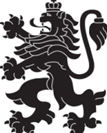 РЕПУБЛИКА БЪЛГАРИЯМинистерство на здравеопазванетоРегионална здравна инспекция-ДобричСЕДМИЧЕН ОПЕРАТИВЕН БЮЛЕТИН НА РЗИ-ДОБРИЧза периода- 07.08- 13.08.2020 г. (33-та седмица)  0-4 г.5-14 г.15-29 г.30-64 г+65 г.общоЗаболяемост %оо4--7-1113,16  %ооо